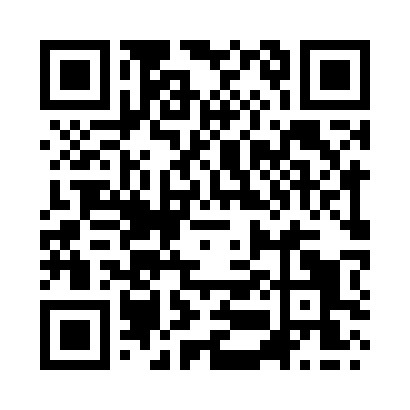 Prayer times for Gorleston-on-Sea, Norfolk, UKMon 1 Jul 2024 - Wed 31 Jul 2024High Latitude Method: Angle Based RulePrayer Calculation Method: Islamic Society of North AmericaAsar Calculation Method: HanafiPrayer times provided by https://www.salahtimes.comDateDayFajrSunriseDhuhrAsrMaghribIsha1Mon2:464:3512:576:369:1911:082Tue2:464:3512:576:369:1911:083Wed2:474:3612:576:359:1911:084Thu2:474:3712:586:359:1811:085Fri2:484:3812:586:359:1811:086Sat2:484:3912:586:359:1711:077Sun2:494:4012:586:359:1611:078Mon2:494:4112:586:349:1511:079Tue2:504:4212:586:349:1511:0610Wed2:514:4312:596:349:1411:0611Thu2:514:4412:596:339:1311:0612Fri2:524:4512:596:339:1211:0513Sat2:524:4612:596:329:1111:0514Sun2:534:4712:596:329:1011:0415Mon2:544:4912:596:319:0911:0416Tue2:544:5012:596:319:0811:0317Wed2:554:5112:596:309:0711:0318Thu2:564:5312:596:309:0611:0219Fri2:574:541:006:299:0411:0220Sat2:574:551:006:289:0311:0121Sun2:584:571:006:279:0211:0122Mon2:594:581:006:279:0011:0023Tue2:595:001:006:268:5910:5924Wed3:005:011:006:258:5810:5825Thu3:015:031:006:248:5610:5826Fri3:025:041:006:238:5510:5727Sat3:025:061:006:238:5310:5628Sun3:035:071:006:228:5110:5529Mon3:045:091:006:218:5010:5530Tue3:055:101:006:208:4810:5431Wed3:055:121:006:198:4610:53